Baristický kurz 2019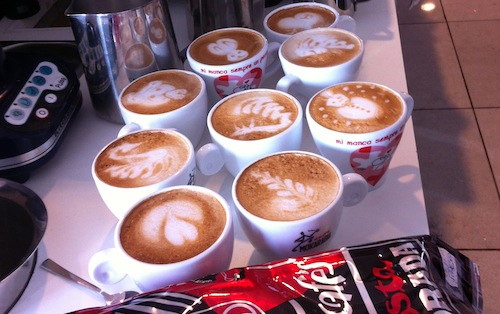 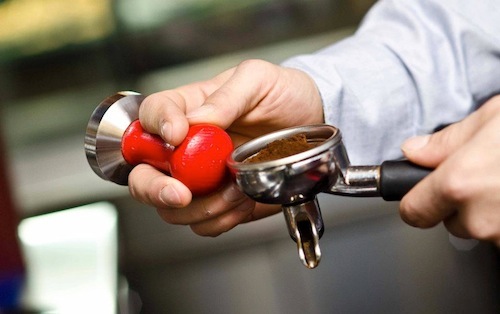 Je určený nielen študentom odborných škôl a pracovníkom v gastronómii, ale aj všetkým milovníkom kvalitnej kávy.Absolventi kurzu získajú vedomosti a praktické zručnosti:TEÓRIA  História kávy (legendy o káve)Druhy kávy (botanicky)Pestovanie kávy (geograficky) Zber a spracovanie kávy po zbereDegustácia kávy- chuťové profily arabiky a robustyTeória prípravy espressa PRAXčistenie a sanitácia kávovarunastavenie hrubosti a gramáže                                 príprava špičkového espressadegustácia, chyby  nápoja nácvik šľahania mliečnej penytréning základných receptov z kávy a mlieka, príprava horúcej čokoládyTermín kurzu:	12.02 - 14.02.2019Cena kurzu:	100 € Miesto kurzu:	COV pri Hotelovej akadémii J. Andraščíka, Pod Vinbargom 3,BardejovŠkoliteľ:  		Akreditované školiace stredisko Academy of CoffeeInformácie:		MVDr. Vaľková, MVDr. Dubivská